ACTIVITES CENTRE DE LOISIRS SAINT JOSEPH PERIODE N°1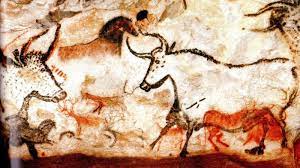 Thème : préhistoirePRIMAIRESMercredi 07/09Mercredi 14/09Mercredi 21/09Mercredi 28/09Mercredi 5/10Mercredi 12/10Mercredi 19/10MatinAprès midiJournée intégration tous ensemble :Jeux de présentation, règles de vie, présentation du thème, petits jeux, petites déco pour la salle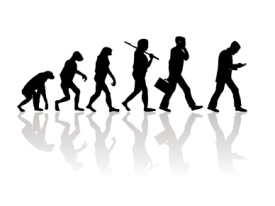 Création empreinte a l’argile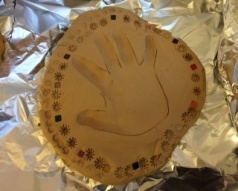 _Jeux sportifs : Poules, renards, vipères (version dinosaures)Création calendrier anniversaire_Décoration de l’argile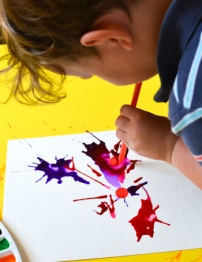 Création fresque préhistorique géante_Grands jeux au choix (gamelle, épervier,…)SORTIE PARC FRANCK BAYLECréation cro-magnon personnalisé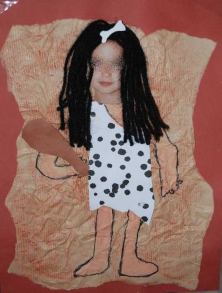 _Grand jeux exterieurSORTIE BOWLING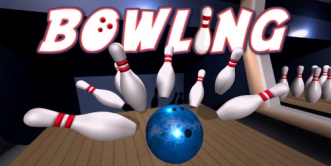 _Activité parcours du combattant avec les maternelles